Технологическая карта _7Г___ класса (эл почта класса licey104-7g@mail.ru )Дата 07 мая 2020Классный руководитель  ___Леушина Ю.П. ( эл почта ulianchik9@yandex.ru )Дата урокаКласс ПредметНаименование темы урокаВиды деятельностиВиды деятельностиКонтрольКонтрольКонтрольКонсультации (указать контактную информацию)Дата урокаКласс ПредметНаименование темы урокаРабота с учебником и тетрадьюРабота с электронными ресурсамиФорма контроляДата контроляМесто размещения выполненного д/з Консультации (указать контактную информацию)07.057гАлгебраПовт.«Линейная функция и ее график»Макарычев , Алгебра,7П.15-17 работа сучебником------ Электронная почта учителяклассного рук.WhatsApp, Ежедневно15.00-18.00 07.057гТехнология /девушки/Техника вышивания швом крест.Технология7 класс. Авторы: Н.В.Синица, В.Д.СимоненкоСтр. 129-131Устно ответить на вопросы, стр. 131.------ Электронная почта учителя, классного руководителя,  WhatsApp, Ежедневно 15.00-18.0007.057гТехнология /юноши/Первоначальные идеи. Выбор и обоснование темы проекта. Выполнение чертежей, эскизов, подготовка презентаций.https://uchitelya.com/tehnologiya/81298-prezentaciya-algoritm-vypolneniya-tvorcheskogo-proekta.htmlСамоконтроль---Просмотр презентацииЭл. почта учителяtanya.motornova@mail.ru Консультация ежедневно с 15.00 до 18.0007.057гАнглийский языкStep 5Проблемы со здоровьемАфанасьеваО.В.Михеева И.В.«Радужный английский» «Rainbow English-7»часть 2,-правила стр 103-упр 2,3,4 стр 103 устноУпр 9-10 стр 105(устно)-правила повторить устно------Электронная почта учителя, классного руководителя,  WhatsApp, Ежедневно 15.00-18.0007.057 гИнформатика Проектная работа.ПодготовкаИнформатика. 7 класс. Босова Л.Л. 2013https://yadi.sk/i/ZrlYeIF2ij8sm§4.1-4.6,  повторить.Подготовка Итоговая работа. Введение.rtf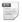  Начало эпохи ЭВМ.rtf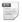  Первое поколение ЭВМ.rtf Второе поколение ЭВМ.rtf Третье поколение ЭВМ.rtf Четвёртое поколение ЭВМ.rtf Заключение.rtf----Электронная почта учителя, классного руководителя duha03011988@rambler.ru (Жмудь Д.С.)ulianchik9@rambler.ru(Леушина Ю.П.)Ежедневно 15.00-18.0007.057гФизика «Золотое правило механики»Повторить §62------ Электронная почта учителяAllaVadimovna-fizika@yandex.ru , классного руководителя,WhatsApp, Ежедневно 15.00-18.00